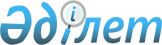 О внесении изменений в постановление Правительства Республики Казахстан от 6 июня 1996 года N 710
					
			Утративший силу
			
			
		
					Постановление Правительства Республики Казахстан от 27 мая 2002 года N 574. Утратило силу - постановлением Правительства РК от 20 сентября 2003 г. N 958



      Правительство Республики Казахстан постановляет: 



      1. Внести в постановление Правительства Республики Казахстан от 6 июня 1996 года N 710 
 P960710_ 
 "Об утверждении Порядка ведения государственного земельного кадастра в Республике Казахстан" (САПП Республики Казахстан, 1996 г., N 26, ст. 223) следующие изменения: 



      в Порядке ведения государственного земельного кадастра в Республике Казахстан, утвержденном указанным постановлением: 



      в абзаце четвертом пункта 13: 



      слова "Правительству Республики Казахстан и" исключить; 



      слова "Государственный (Национальный) доклад" заменить словами "сводный аналитический отчет"; 



      в пункте 37: 



      абзац четвертый изложить в следующей редакции: 



      "Агентство Республики Казахстан по управлению земельными ресурсами не позднее 20 января, следующего за отчетным года, рассматривает на коллегии и утверждает приказом сводный аналитический отчет о наличии, качественном состоянии и использовании земель (по городам республиканского значения, областям и в целом по республике) Республики Казахстан."; 



      в абзаце пятом слова "Правительством Республики Казахстан", "отчет с Докладом" заменить соответственно словами "Агентством Республики Казахстан по управлению земельными ресурсами", "аналитического отчета". 



      2. Настоящее постановление вступает в силу со дня подписания. 


     

Премьер-Министр




  Республики Казахстан    


					© 2012. РГП на ПХВ «Институт законодательства и правовой информации Республики Казахстан» Министерства юстиции Республики Казахстан
				